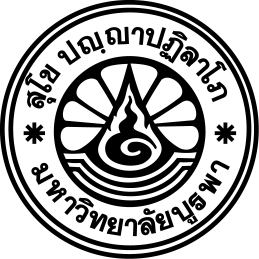 ที่  อว ๘๑๐๘/ 		คณะเภสัชศาสตร์  มหาวิทยาลัยบูรพา			๑๖๙  ถนนลงหาดบางแสน ตำบลแสนสุข          		อำเภอเมือง จังหวัดชลบุรี  ๒๐๑๓๑            (วัน  เดือน  ปี)เรื่อง	ขอความอนุเคราะห์ศึกษาดูงานเรียน						 	เนื่องด้วยคณะเภสัชศาสตร์ มหาวิทยาลัยบูรพา ได้จัดการเรียนการสอนรายวิชา					 ประจำภาคการศึกษา		ปีการศึกษา 		 ซึ่งเป็นวิชาที่ว่าด้วย																																										จึงมีความประสงค์ขอความอนุเคราะห์ศึกษาดูงาน 				 	เพื่อให้นิสิตได้มีโอกาสพัฒนาความรู้ และรับฟังการถ่ายทอดประสบการณ์ และศึกษาดูงานจากสถานที่จริง ในวัน			 ที่ 	  เดือน		 พ.ศ. 		 เวลา 			 น. ซึ่งมีผู้เข้าร่วมศึกษาดูงาน นิสิต จำนวน 		 คน และคณาจารย์ จำนวน 	 คน รวมทั้งสิ้น 		 คนจึงเรียนมาเพื่อโปรดพิจารณาให้ความอนุเคราะห์ ในการศึกษาดูงานครั้งนี้ โดยทางคณะฯ หวังเป็นอย่างยิ่งว่าคงได้รับความอนุเคราะห์ด้วยดี และขอขอบคุณเป็นอย่างสูงมา ณ โอกาสนี้                ขอแสดงความนับถือ      (ดร. เภสัชกรหญิง ณัฎฐิณี ธีรกุลกิตติพงศ์)                                    คณบดีคณะเภสัชศาสตร์ มหาวิทยาลัยบูรพาสำนักงานคณบดีคณะเภสัชศาสตร์โทร. ๐๓๘-๓๙๐๔๐๑ ต่อ ............. (งาน.................................................)โทรสาร. ๐๓๘-๓๙๐๔๐๐ ต่อ ๑๑